Form No. R12(Version 2, 21 April 2018)English Language Teaching Assistant registrationThis form must be submitted before you leave Ireland to take up your English Language Teaching Assistant position abroadPrinciples: Students who intend their English Language Teaching Assistantship to form part of their final qualification and who wish to graduate with a BA International degree must register for their year aboard via the Student Web. As with students who go on Erasmus, English Language Teaching Assistantship students are liable for university fees when they register, and are also required to meet academic requirements for satisfactory progress. You should liaise with your department regarding your residence abroad academic obligations.Note: If you are ‘opting out’ of the BA International programme but still intend working as a English Language  Teaching Assistant during the 2018-19 academic year, please remember that you require the explicit permission of your language department to do so.  In such circumstances, it is normally possible for a comment confirming your English Language Teaching Assistantship to be included on your academic transcript on your return. Student DetailsPlease tick the appropriate box belowPlease submit completed form to:Student Records Office, Humanity House, South campus, Maynooth University Or via email to registration@mu.ie 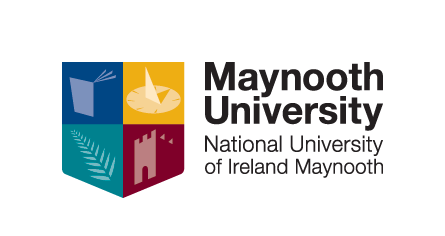 Ollscoil Mhá NuadMaynooth UniversityFirst nameFamily name Student numberMU emailContact number (mobile)1I will be spending the 2018-19 academic year aboard working as an English Language Teaching Assistant as part of the BA International Degree programme. I understand that I must register for my year aboard via the Student Web.2I am opting out of the BA International degree programme option but will be working as an English Language Teaching Assistant during 2018-19 academic year.  (Reminder, permission is required from your language department)SignatureIf sending electronically, you may type your name here, and send this form from your MU email address.Date Date 